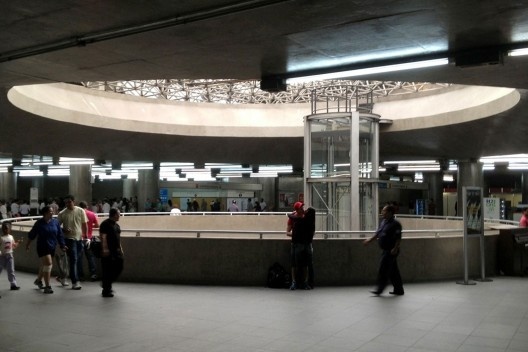 RELATÓRIO MENSAL DE SOLICITAÇÕES – SIC – NOVEMBRO/2022INTRODUÇÃO No mês de novembro, o SIC realizou 139 atendimentos com 9 Recursos, sendo que 16 gerências da Companhia foram acionadas para subsidiarem as respostas enviadas aos cidadãos. TIPO DE INSTÂNCIA DOS RECURSOS RECEBIDOS 4 Recursos de “Primeira Instância” 5 Recursos de “Segunda Instância” DEMANDA COMPARATIVA COM O MÊS ANTERIOR DEMANDA COMPARATIVA COM O ANO ANTERIORASSUNTOS MAIS DEMANDADOS                                        COMPARATIVO POR ASSUNTOS – ANO ANTERIOR PERFIL DOS SOLICITANTES GERÊNCIAS DEMANDADASAs gerências que mais forneceram subsídios foram GPR, SIC, GOP, GCP, GMT e GRH.Legenda:GPR – Gerência de ProjetosSIC – Serviço de Informações ao CidadãoGOP – Gerência de OperaçõesGCP – Gerência de Contratações e ComprasGMT – Gerência de ManutençãoGRH – Gerência de Recursos HumanosGNP – Gerência de Negócios Patrimoniais e InovaçãoGCM – Gerência de Comunicação e MarketingSOLICITAÇÕES ENCERRADAS HISTÓRICO DAS SOLICITAÇÕESTEMPO MÉDIO DE ATENDIMENTO Prazos LegaisRELATÓRIO MENSAL – ACESSOS AO PORTAL DA TRANSPARÊNCIA – NOVEMBRO/2022INTRODUÇÃODurante o mês de novembro, o “Portal da Governança Corporativa e Transparência do Metrô” teve 4.904 visitas, com uma média de 163 visitantes/dia. Neste mês, foram registradas 22.085 visualizações de páginas e o pico de acesso ocorreu no dia 08/11/2022, com 290 visitantes. 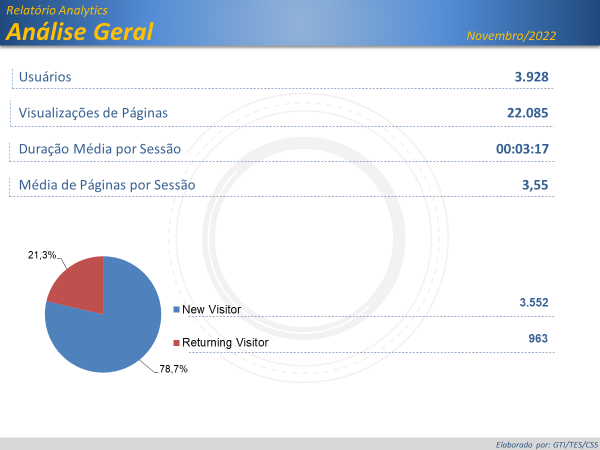 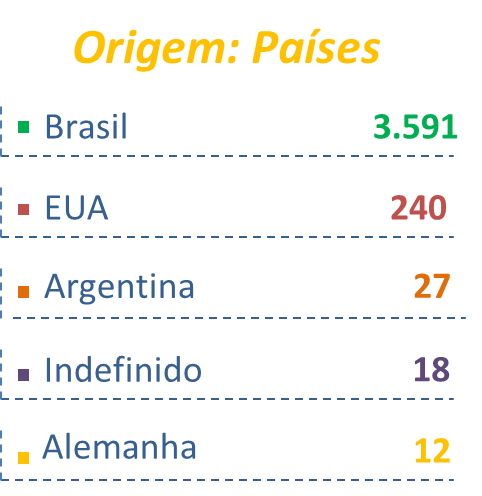 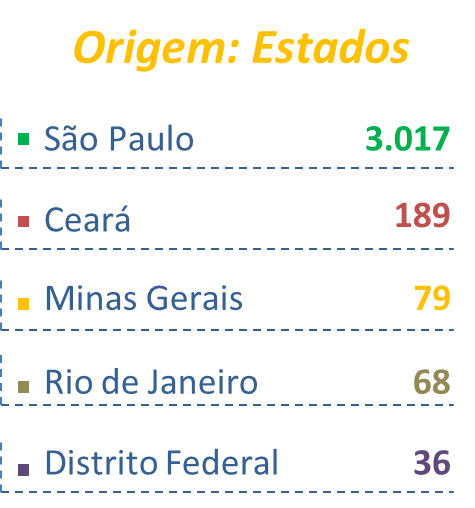 PÁGINAS MAIS VISITADAS 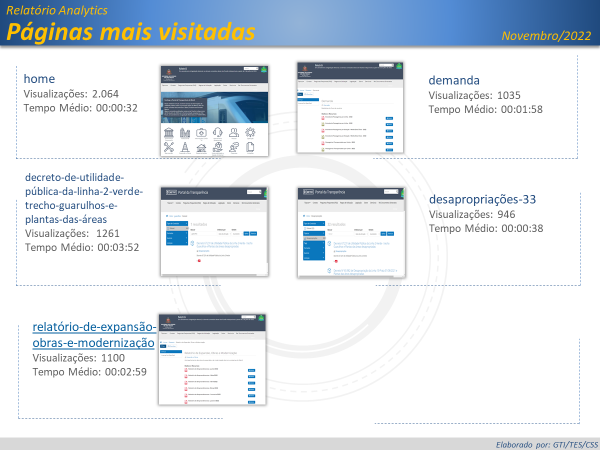 NOVEMBRO/2022QUANTIDADEAtendimentos139Recursos9RELAÇÃO DE ASSUNTOS E NÚMERO DE SOLICITAÇÕESExpansão - Projetos/Obras91Desapropriações27Obras64Recursos Humanos9Concursos3Normas internas1Plano de Carreira1Quadro de Empregados1Salários de Funcionários3Operação8Ocorrências1Pesquisa de satisfação do usuário1Procedimento Operacional1Relatórios Operacionais5Administração/Institucional6Contratos6Serviços ao Cliente5Apoio a estudantes5Engenharia/Manutenção4Obras de Manutenção1Outros2Via Permanente1Fale Conosco3Operação3Espaços Comerciais2Outros2Expansão - Diversos2Cronograma/Prazos1Licenciamento Ambiental1Expansão - Planejamento2Estudos/Relatórios1Mapa Rede Futura1Outros22Processos1Administrativos1Questões relacionadas à COVID-191Uso de máscaras1Bilhetagem1Tipos de Bilhetes1Financeiro1Negócios1Site do Metrô1Expansão1Total Geral139